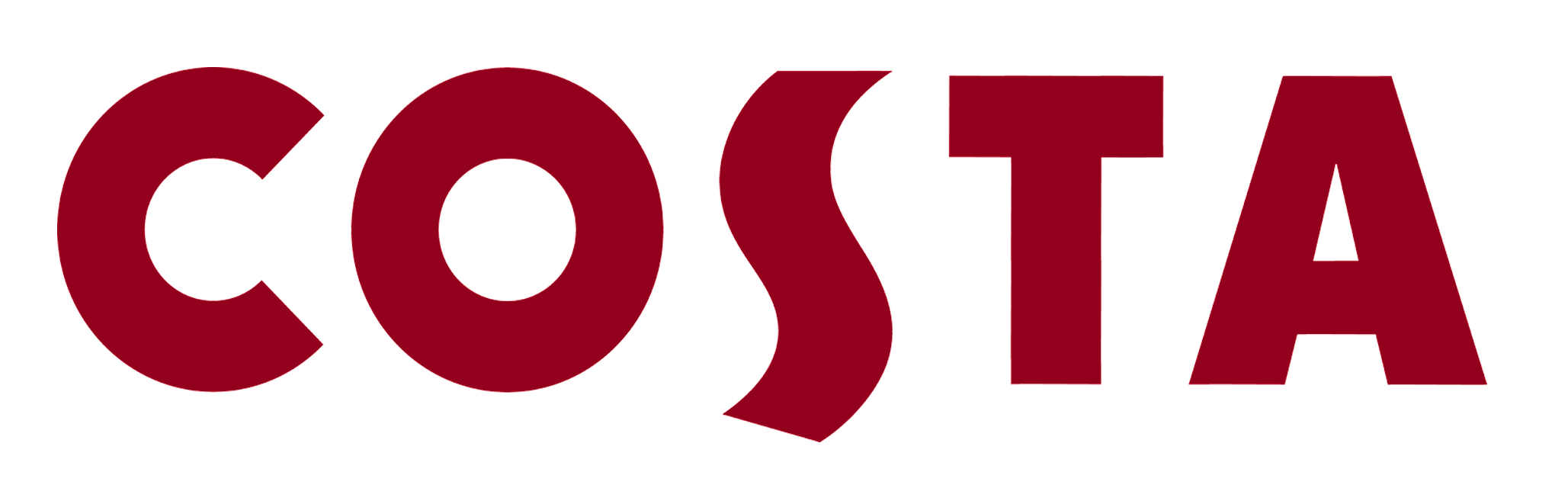 PRESS RELEASE6th October, 2016NB – UNDER EMBARGO UNTIL 07:00 ON THURSDAY 6th OCTOBERCOSTA COFFEE CELEBRATES BARISTAS IN LAUNCH OF 
NEW PROMISE & BIGGEST CAMPAIGN IN BRAND’S HISTORYNation’s leading coffee brand celebrates new promise of ‘Never a Dull Cup’ with its biggest ever campaign that premieres on Saturday 8th October during the first X Factor live showCampaign marks unprecedented success of brand in bringing handcrafted coffee to every corner of Britain, and its renewed commitment to bringing exciting coffee to the nationCosta Coffee today launches its new promise, ‘Never a Dull Cup’, with its biggest ever campaign that premieres on Saturday 8th October during the first X Factor live show.  The promise builds on what has seen Costa become the nation’s favourite coffee shop, delivering handcrafted, barista-made coffee to over a million customers every day through over 2,000 stores and 20,000 baristas.  Since being founded by brothers Bruno and Sergio Costa in 1971, Costa has been at the forefront of Britain’s growing love affair with better coffee, not least when it became the first national chain to launch the Flat White in 2011. At the heart of the company’s success has been its team of passionate baristas, committed to bringing exciting coffee to every corner of Britain.But while Britain is now undoubtedly a nation of coffee-lovers, Costa believes there is much more to do. From shining a spotlight on unfamiliar drinks like the Cortado through to bringing new coffee experiences to its customers, the launch of Costa’s new promise affirms its commitment to bringing exciting coffee to every customer who walks through its doors.  To mark the launch, Costa is turning the spotlight on its baristas, the heroes of the company and the people who make that promise a reality. In the showcase TV spot, 170 Costa baristas are the enthusiastic audience for actor Javone Prince’s attempts to launch Costa’s new mission (despite some fairly unorthodox methods).  The spot was originally created as a film for baristas up and down the country, but will roll out across TV, VOD, cinema and digital media from Saturday 8th October, and be accompanied by outdoor, social, CRM and in-store activity.The campaign has been created by independent London agency, 101, and constitutes the agency’s first work for the brand. Media planning and buying is led by ZenithOptimedia, with further complementary work in other channels being led by AnalogFolk, OneGreenBean, The Real Adventure and SP. Throughout 2017, the campaign will look to extend into new product launches, digital innovation and further investment in-store – all aimed at making coffee interesting, exciting and accessible to all.Costa Coffee UK Marketing Director, Caroline Harris, commented: “This is an exciting moment for Costa – the launch of our new promise, as well as the biggest campaign in the brand’s history, is just the start of what we have planned. I’m particularly delighted to see our baristas take centre stage in our new TV commercial, as they really are the heroes of our business.“In Costa’s 45-year history, our aim has always been to make better coffee available to more people and inspire them with the variety of coffee on offer.” Comedian and actor Javone Prince, who features in the TV commercial, said: “It was inspiring to work with such an enthusiastic team; their passion for coffee is palpable. They take genuine pride in their work and I don’t blame them – there’s more to making a Flat White than meets the eye. I’m thrilled at how the advert has turned out – considering it stars real Costa baristas, their comedy timing was spot on!”As part of its recommitment to create exciting coffee experiences for our customers, Costa has launched nationwide Flat White Masterclasses for Costa Coffee Club members. In addition, the next limited edition Old Paradise Street blend, OPS 17 is available in stores for customers to enjoy.About Costa Costa is the UK’s favourite coffee shop, having been awarded “Best Branded Coffee Shop Chain in the UK and Ireland" by Allegra Strategies for six years running (2010, 2011, 2012, 2013, 2014 & December 2015).With 2,000 coffee shops in the UK and more than 1,180 in 30 overseas markets, Costa is the fastest growing coffee shop business in the UK.  www.costa.co.uk 